EVALVACIJA IN ANALIZA DELA NA DOMU_ 3. TEDEN_3. A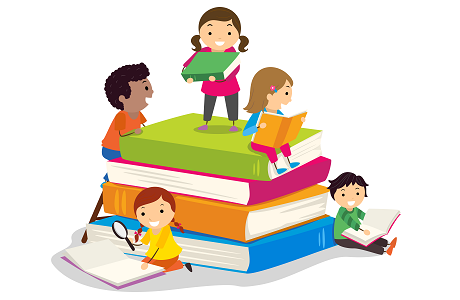 V razpredelnici odkljukajte naloge, ki ste jih opravili in jih ovrednotite. Če je možno, mi najkasneje do ponedeljka razpredelnico pošljite (v Word obliki ali fotografijo) po eAsistentu ali mailu.                                     Ime in priimek: Ime in priimek: Ime in priimek: Ime in priimek: PREDMETSNOVOPRAVLJENO (označi)OPOMBE*(težko/lahko, znam/moram še utrditi,…)SLJŽogica MarogicaSLJSončnice – cvetovi soncaSLJVrtnar - ljubitelj rastlin SLJAndersenov dan (2. april – mednarodni dan knjig za otroke)MATDenarMATMatematični problemiSPOVreme – spremljamo vremeSPOPonavljanje znanja - vreme       GUMJ. Bitenc: MuzikantskaGUMPihalni orkesterLUMUrejanje delovnega prostora;Slikanje – motivacijaŠPOPlesŠtafetne igre z elementi tekov, skokov in metovNARAVOSLOVNI DAN: ČebelarstvoNARAVOSLOVNI DAN: ČebelarstvoRedno vsakodnevno branje. Redno vsakodnevno branje. Redno vsakodnevno utrjevanje poštevanke.Redno vsakodnevno utrjevanje poštevanke.